English and maths activities.            Answers for Thursday’s 10-minute Workout 67 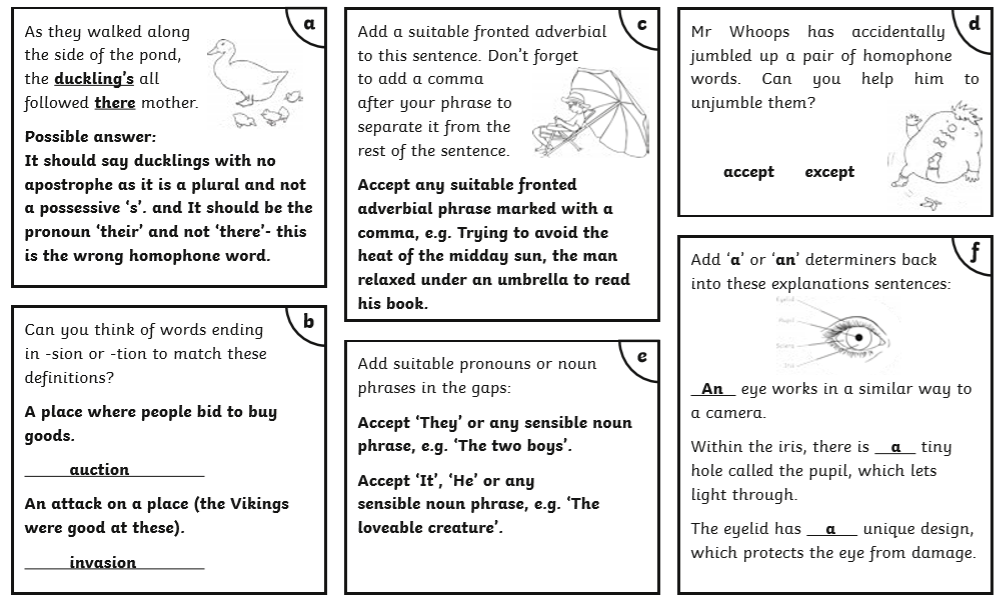 Answers for Thursday’s Reading ComprehensionTeddy’s Trip on a Train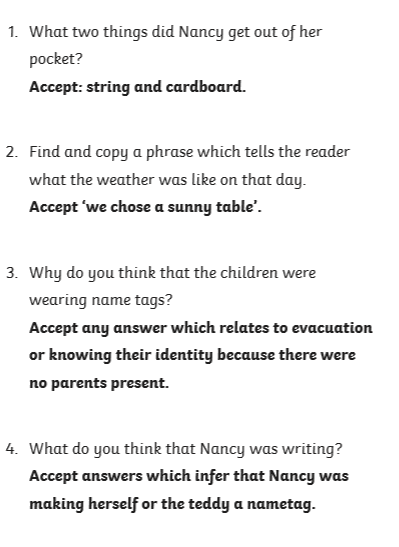 Math Work – Thursday 16th July Answers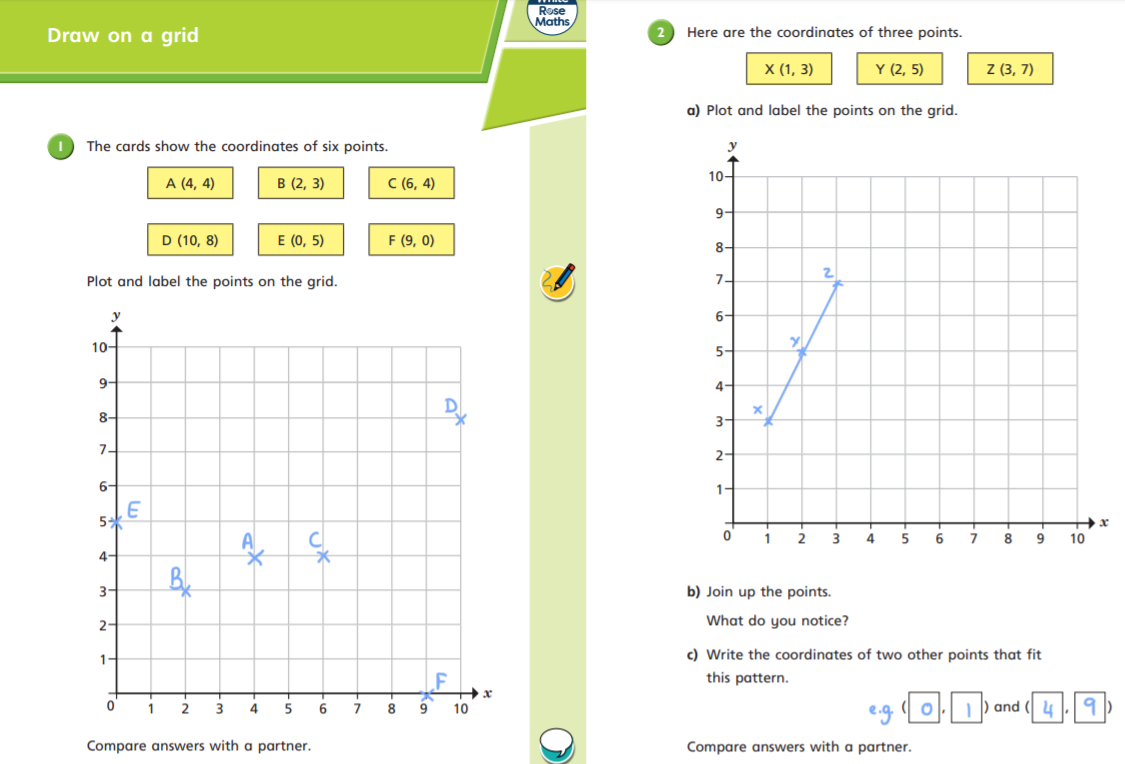 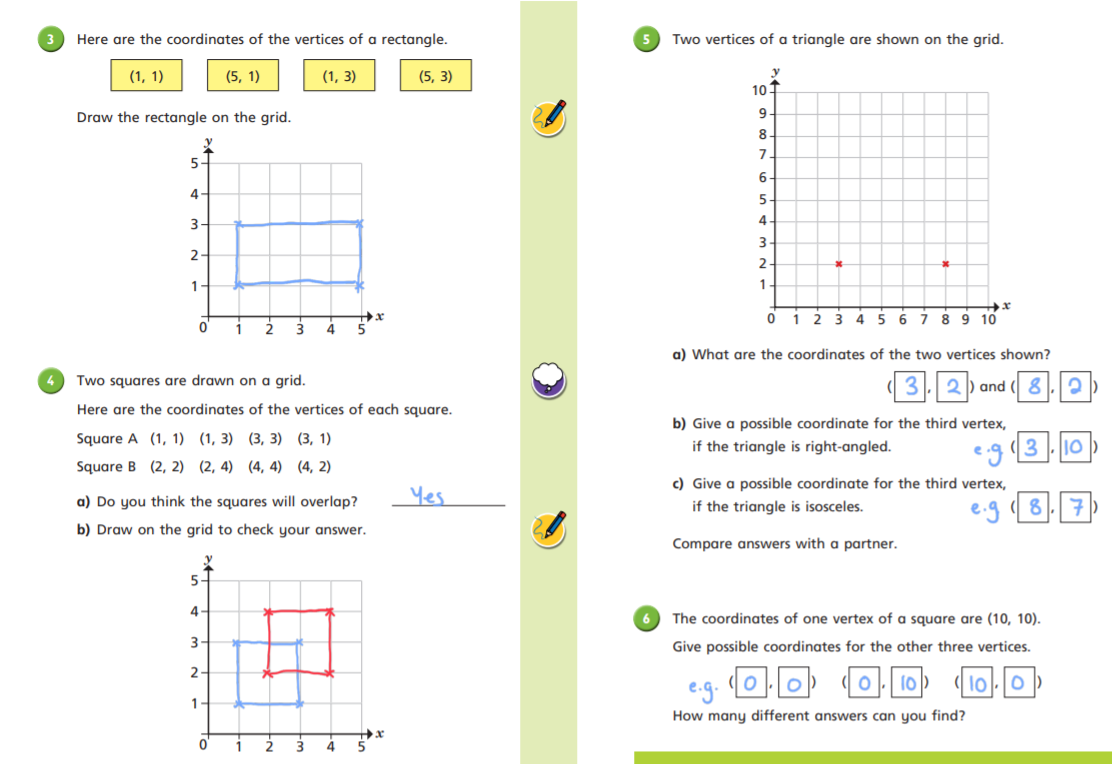 Challenges – Answers for Thursday 16th July 2020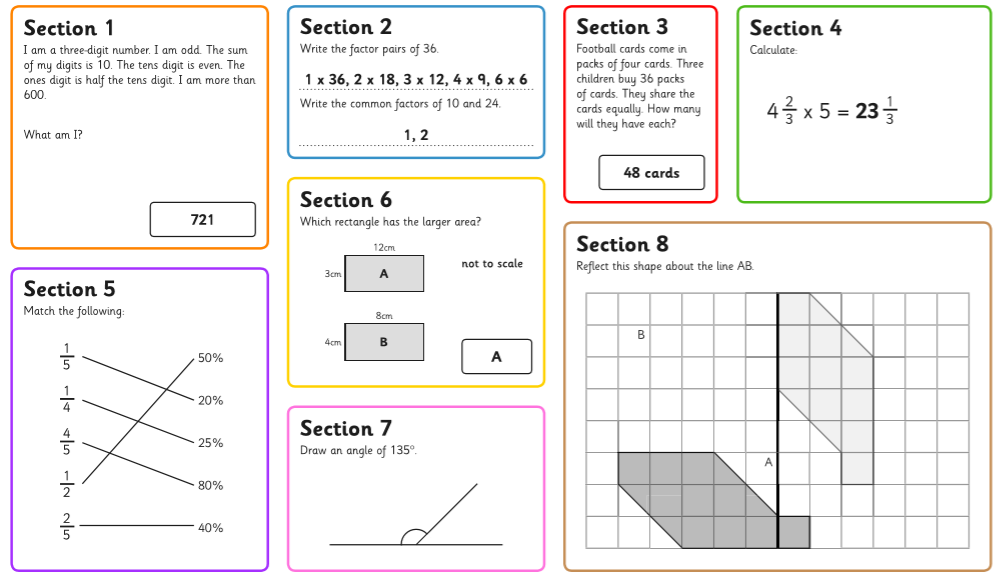 Don’t forget to also be practising on Times Table Rock Stars!https://mathsframe.co.uk/en/resources/category/22/most-popular